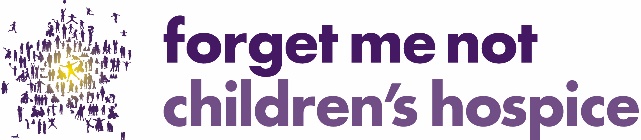 Mandatory – please fill in all sections on this pagePlease return this form by post to: The Director of Care, Forget Me Not Children’s Hospice, Russell House, Fell Greave Road, Huddersfield, HD2 1NH or email it to: care@forgetmenotchild.co.uk Tel: 01484 411042     Please help us to develop our service: How did you hear about us?Please note that referrals can also be made by telephoning the care team on 01484 411042 or by sending a letter addressed to the Director of Care  Child’s DetailsChild’s DetailsSurname:      Surname:      First Name:      First Name:      Date of Birth:      Gender:  Male      Female NHS number:      NHS number:      Home address:      Home address:      Postcode:      Postcode:      Home telephone number:      Home telephone number:      Mother’s mobile number:      Father’s mobile number:      First language:      First language:      Nursery, school or college attended:      Nursery, school or college attended:      Diagnosis:      Diagnosis:      Ethnic Group (mandatory)Ethnic Group (mandatory)Ethnic Group (mandatory)White English/Welsh/Scottish/Northern Irish/British                                                  Irish Any other White background (please specify)                            Gypsy or Irish Traveller                Mixed Multiple Ethnic Groups White and Black African White and Asian Any other mixed/multiple ethnic background (please specify)               White and Black Caribbean                                                   Asian or Asian British Indian Bangladeshi Any other Asian background (please specify) Pakistani ChineseBlack/African/Caribbean/Black British African                                                                                   Caribbean  Any other Black/African/Caribbean background (please specify)  African                                                                                   Caribbean  Any other Black/African/Caribbean background (please specify) Other Ethnic Group Arab Any other ethnic group (please specify Arab Any other ethnic group (please specifyParent DetailsParent DetailsCarer 1: Parental responsibility? (please tick) Carer 2: Parental responsibility? (please tick) Name:      Name:      Date of Birth:      Date of Birth:      Relationship to child:      Relationship to child:      First Language:      First Language:       Interpreter Required?      Interpreter Required?      Address (if different to above):      Address (if different to above):      Ehnic Group/Religion (if different to above):      Ehnic Group/Religion (if different to above):      SiblingsSiblingsSiblingsSiblingsName:Male/FemaleDOBHealth Needs1.      2.      3.      4.      5.      6.      Professional Involvement – MedicalProfessional Involvement – MedicalGeneral Practitioner (GP):      General Practitioner (GP):      Practice address:      Practice address:      Postcode:      Postcode:      Telephone:      Fax:      Consultant 1:      Hospital:      Title/area of practice:      Consultant 1:      Hospital:      Telephone:      Consultant 2:      Hospital:      Title/area of practice:      Consultant 2:      Hospital:      Telephone:      Consultant 3:      Hospital:      Title/area of practice:      Consultant 3:      Hospital:      Telephone:      Professional Involvement – Otherse.g. Health Visitor, School Nurse, Children’s Community Nurse, Social Worker, Pysiotherapist, Speech and Language TherapistProfessional Involvement – Otherse.g. Health Visitor, School Nurse, Children’s Community Nurse, Social Worker, Pysiotherapist, Speech and Language TherapistProfessional Involvement – Otherse.g. Health Visitor, School Nurse, Children’s Community Nurse, Social Worker, Pysiotherapist, Speech and Language TherapistNameTitle/RoleTelephoneFull medical background:Please continue on a separate sheet if necessaryCurrent medical treatment:     Please continue on a separate sheet if necessaryCurrent family situation additional and supporting informationWhat help is the family looking for from Forget Me Not Children’s Hospice?   Have the child’s parents (or those with parental responsibility) consented to the referral?      Yes     No In order to process the referral, we will need to contact the professionals involved in caring for the child. This is normally the child’s GP and consultant paediatrician.Can we contact your child’s GP, consultant and other professionals for more medical information?  Yes       No Who would be the appropriate consultant to approach?      Is the child subject to any Safeguarding plans?       Yes      No Any additional information?      To help Forget Me Not make an informed decision are there any known risks within the family’s home home environment: Please tick appropriate box:  No known history of violence, alcohol, drug abuse within the home environment.  Current knowledge of violence, alcohol/drug abuse within the home environment.  Knowledge of previous violence, alcohol, drug abuse within the home environment.ReferrerReferrerName:      Relationship to child/job title:      Telephone Number:      Mobile Number:      Email Address:      Signature:      Date:       A professional / colleague Friend or family FMNCH Website Social Media (Facebook etc) Media, Newspaper/TV ad FMNCH information leaflet Other (please state)